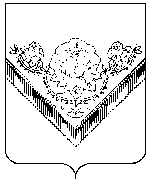 АДМИНИСТРАЦИЯ ГОРОДСКОГО ОКРУГА ПАВЛОВСКИЙ ПОСАД              МОСКОВСКОЙ ОБЛАСТИ            ПОСТАНОВЛЕНИЕг. Павловский ПосадОб утверждении Административного регламента предоставления муниципальной услуги по выдаче специального разрешения на движение по автомобильным дорогам тяжеловесного и (или) крупногабаритного транспортного средства в случае, если маршрут указанного транспортного средства проходит по автомобильным дорогам общего пользования местного значения в границах городского округа Павловский ПосадМосковской области и не проходит по автомобильным дорогам федерального, регионального или межмуниципального значения, участкам таких автомобильных дорог.В целях определения порядка организации предоставления муниципальной услуги  по выдаче специального разрешения на движение по автомобильным дорогам тяжеловесного и (или) крупногабаритного транспортного средства в случае, если маршрут указанного транспортного средства проходит по автомобильным дорогам общего пользования местного значения в границах городского округа  Павловский  Посад Московской области и не проходит по автомобильным дорогам федерального, регионального или межмуниципального значения, участкам таких автомобильных дорог, в соответствии с Федеральным законом от 06.10.2003 года № 131-ФЗ «Об общих принципах организации местного самоуправления в Российской Федерации», Федеральным законом от 27.07.2010 года № 210-ФЗ «Об организации предоставления государственных и муниципальных услуг», Федеральным законом от 08.11.2007 N 257-ФЗ «Об автомобильных дорогах и о дорожной деятельности в Российской Федерации и о внесении изменений в отдельные законодательные акты Российской Федерации».
ПОСТАНОВЛЯЮ:
1. Утвердить   административный   регламент   предоставления муниципальной услуги по выдаче специального разрешения на движение по автомобильным дорогам тяжеловесного и (или) крупногабаритного транспортного средства в случае, если маршрут указанного транспортного средства проходит по автомобильным дорогам общего пользования местного значения в границах городского округа  Павловский  Посад Московской области и не проходит по автомобильным дорогам федерального, регионального или межмуниципального значения, участкам таких автомобильных дорог. (Приложение №1).2. Постановление Администрации Павлово-Посадского муниципального района Московской области от 07.04.2017 года № 814 (в редакции Постановления) признать утратившим силу.3. Опубликовать настоящее постановление в газете «Информационный вестник городского округа Павловский Посад» и разместить на официальном сайте Администрации городского округа Павловский Посад Московской области в сети Интернет.4.  Настоящее Постановление вступает в силу после официального опубликования.5.  Контроль за исполнением настоящего постановления возложить на заместителя Главы Администрации городского округа Павловский Посад Московской области И.Н. Нужного.Глава городского округаПавловский Посад                                                                                                          О.Б. Соковиковисп. А.А. Радинтел.: 8(49643)2-23-4517.09.2018№1848